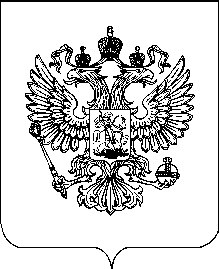 Юридический адрес: Россия, Ставропольский край, .Невинномысск, Пятигорское шоссе,9Почтовый адрес: Россия, Ставропольский край, .Невинномысск, ул. Павлова 15/26    Адрес офиса и склада:   Г.Невинномысск, Пятигорское шоссе,9Тел/факс (86554), 6-48-37, тел .  5-00-10,                                                 ИНН – 2631801775, КПП - 263101001          Р/с № 40702810101003133190 в Филиале АКБ ЕВРОФИНАНС МОСНАРБАНК                       г. Ставрополь, К/с № 30101810800000000787, БИК- 040702787E-mail : UZ-Nev@yandex.ru    www.ug-zapchast.ru№    от  23   июля   2014 г.                                   _____________________________                                                                          Руководителю                                                          Предприятий Городского                                                         Электрического Транспорта    Уважаемые коллеги направляем в Ваш адрес краткий перечень предлагаемой продукции для городского транспорта.Наше предприятие уже на протяжении 44 лет занимается комплектацией предприятий городского электрического транспорта.Дата образования 07.04.1971. – ЗАО «Роскоммунзапчасть», переименовано с 16.03.2005 года в ООО «ЮгЗапчасть».В связи с расширением товарной массы на складе в 2011 году 01 ноября переименовано в ООО «ЮгСнаб»ООО «ЮгСнаб» входит в состав акционеров Международной Ассоциации Предприятий «Городского Электрического Транспорта» ( МАП «ГЭТ»)Входит в состав общегосударственного рейтинга предприятий РФ в сфере ВЭД «Экспорт года», «Импорт года» 2012-2013 – бронзовый рейтинг.Будем рады сотрудничествуДиректор Мельникова Наталья Станиславовна